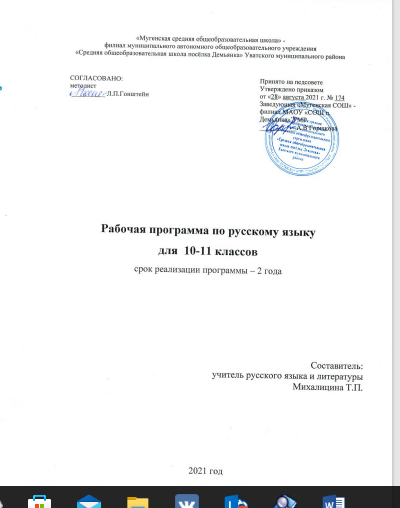 Рабочая программа по русскому языку  разработана на основе: -  федерального компонента государственного образовательного  стандарта основного общего и среднего (полного) общего образования по русскому языку  (базовый уровень), утвержденного  приказом Минобразования РФ от 05.03.2004 № 1089) с изменениями (пр. № 69 от 31.01.2012г.);-  примерных программ по учебным предметам (русский язык) федерального базисного плана (письмо Департамента государственной политики в образовании от 06.07.2005 №  03-1263);-  авторской программы Гольцовой Н.Г. «Русский язык. 10-11 классы». Данная программа предполагает работу с учебником Н.Г. Гольцовой,   В. Шамшина, М.А. Мищериной. «Русский язык. 10-11 классы» и обеспечивает восполняющее повторение по русскому языку при подготовке к ЕГЭ.  Программа соответствует Федеральному компоненту государственного стандарта.       Выбор авторской программы мотивирован тем, что- рекомендована Министерством образования РФ для общеобразовательных классов;- соответствует стандарту основного общего образования по русскому языку, социальному заказу родителей;- построена с учетом принципов системности, научности, доступности и преемственности;- способствует развитию коммуникативной компетенции учащихся;- обеспечивает условия для реализации практической направленности, учитывает возрастную психологию  учащихся.Изучение русского языка на базовом уровне среднего общего образования направлено на достижение следующих целей:- воспитание гражданина и патриота; формирование представления о русском языке как духовной, нравственной и культурной ценности народа; осознание национального своеобразия русского языка; овладение культурой межнационального общения;- развитие и совершенствование способности к речевому взаимодействию и социальной адаптации; информационных умений и навыков; навыков самоорганизации и саморазвития; готовности к трудовой деятельности, осознанному выбору профессии;- освоение знаний о русском языке как многофункциональной знаковой системе и общественном явлении; языковой норме и ее разновидностях; нормах речевого поведения в различных сферах общения;- овладение умениями опознавать, анализировать, классифицировать языковые факты, оценивать их с точки зрения нормативности; различать функциональные разновидности языка и моделировать речевое поведение в соответствии с задачами общения;- применение полученных знаний и умений в собственной речевой практике; повышение уровня речевой культуры, орфографической и пунктуационной грамотности.Достижение указанных целей осуществляется в процессе совершенствования коммуникативной, языковой и лингвистической (языковедческой), культуроведческой компетенций.Рабочая программа предназначена для изучения русского языка на базовом уровне и рассчитана на 34 часа (1 учебный час в неделю) в 10 классе и 34 часа (1 учебный час в неделю) в 11 классеУчебное время отводится на повторение, обобщение, систематизацию и углубление знаний по русскому языку, повышение орфографической и пунктуационной грамотности, культуры речи. Особое внимание уделяется трудным вопросам синтаксиса, синтаксической синонимии;  заданиям, направленным на предупреждение грамматических ошибок в речи учащихся.  Изучение синтаксиса и пунктуации происходит в тесной связи с морфологией и орфографией. С целью подготовки учащихся  к ЕГЭ продумана система практический и контрольных работ, включающих задания, предусмотренные тестами и частью С, комплексный анализ текста, работу со средствами художественной выразительности, различные виды лингвистического анализа.В программу включены такая тема, как «Основные принципы русской орфографии», «Основные принципы русской пунктуации». Они необходимы при повторении правил орфографии и пунктуации, так как обеспечивают сознательный подход к изучаемому материалу.  Большое место программой отведено орфографическому и пунктуационному анализу, что обеспечивает прочные знания и повышает качество грамотного письма, культуру владения языком, совершенствует умения и навыки нормативного использования языковых средств        Программа детализирует и раскрывает содержание стандарта, определяет общую стратегию обучения, воспитания и развития учащихся средствами учебного предмета в соответствии с целями изучения русского языка, которые определены стандартом для базового уровня. Содержание курса русского языка представлено в программе в виде трех тематических блоков, обеспечивающих формирование коммуникативной, языковой и лингвистической (языковедческой), а также культуроведческой компетенций.         Учебным планом школы на изучение русского языка в 10-11 классах отводится -68 часов: в 10 классе – 34 ч. , в 11 классе – 34 ч.           Поскольку рабочая программа ориентирована в основном на работу с текстом, задания для учащихся (независимо от изучаемой в данный момент темы) будут носить комплексный характер, т. е. наряду с освоением материала очередной темы учащиеся смогут анализировать стилевые особенности текста, содержащиеся в нем изобразительно-выразительные средства, пунктуацию и ее стилистическую роль в данном тексте и т. д. Особое место в системе работы по русскому языку, в первую очередь по развитию речи и языкового мышления учащихся, занимают межпредметные связи. Они охватывают и лексику текстов по разным предметам (терминологию и общенаучную лексику), и сам текст — его строение применительно к разным учебным предметам.            Срок реализации программы 2 года..Содержаниеобразовательной программы в 10-11 классахСодержание, обеспечивающее формирование коммуникативной компетенцииРазвитие навыков монологической и диалогической речи.Использование различных видов чтения в зависимости от коммуникативной задачи и характера текста.Информационная переработка текста.Совершенствование умений и навыков создания текстов разных функционально-смысловых типов, стилей и жанров.Учебно-научный, деловой, публицистический стили, разговорная речь, язык художественной литературы. Их особенности.Культура учебно-научного и делового общения (устная и письменная формы). Написание доклада, реферата, тезисов, рецензии. Составление деловых документов различных жанров (расписки, доверенности, резюме).Культура публичной речи.Культура разговорной речи.Содержание, обеспечивающее формирование языковой и лингвистической (языковедческой) компетенцийРусский язык в современном мире.Формы существования русского национального языка (литературный язык, просторечие, народные говоры, профессиональные разновидности, жаргон, арго).Нормы литературного языка, их соблюдение в речевой практике.Литературный язык и язык художественной литературы**.Взаимосвязь различных единиц и уровней языка.Синонимия в системе русского языка.Словари русского языка и лингвистические справочники; их использование.Совершенствование орфографических и пунктуационных умений и навыков.Лингвистический анализ текстов различных функциональных разновидностей языка.Содержание, обеспечивающее формирование культуроведческой компетенцииВзаимосвязь языка и культуры.Отражение в русском языке материальной и духовной культуры русского и других народов.Взаимообогащение языков как результат взаимодействия национальных культур.Соблюдение норм речевого поведения в различных сферах общения.Темы, изучаемые в 10 классе:Общие сведения о языке.Лексика и фразеология..Морфология и орфография.Главное направление программы – проникновение в язык, индивидуальный стиль писателя, в авторское начало произведения, сосредоточение внимания не только на словесном материале текста, на тропах и стилистических фигурах, но и на всех других структурных элементах художественного произведения.Работа по орфографии и пунктуации в значительной мере ведётся параллельно с работой над текстом. Главными в программе являются разделы, в которых рассматриваются стили речи. Особое внимание уделяется научному, публицистическому и художественному стилям.В процессе обучения используются репродуктивный и продуктивный методы обучения, информационные технологии; учебно-наглядные пособия, экранные и звуковые средства обучения, справочная литература, раздаточный дидактический материал.Учебно-тематический план  10 класс                                      Содержание обучения  10 классВведение 1ч.ЛЕКСИКА. ФРАЗЕОЛОГИЯ, ЛЕКСИКОГРАФИЯ  - 3 ч Слово и его значение. Однозначность и многозначность слов. (1) Омонимы и их употребление. Паронимы и их употребление.(1) Синонимы и их употребление. Антонимы и их употребление.(1) МОРФОЛОГИЯ И ОРФОГРАФИЯ – 21 чПринципы русской орфографии. (1)Бударные гласные в корне слова. Чередующиеся гласные в корне слова.(1)Употребление гласных после шипящих и  Ц.(1)Правописание звонких и глухих согласных.(1). Правописание приставок  - пре, - при 1)Гласные И и Ы после приставок. (1) Употребление Ъ и Ь.(1)Ч а с т и   р е ч и Имя существительное 3ч + 1чИмя существительное как часть речи.(1) Правописание падежных окончаний имен существительных. Варианты падежных окончаний.(1)Гласные в суффиксах имен существительных.(1)	 Имя прилагательное  2ч + 1чИмя прилагательное как часть речи.(1) Правописание окончаний  и суффиксов имен прилагательных.(1) Местоимение 2ч +1чМестоимение как часть речи.(1)Правописание местоимений. (1)Глагол  1 чПравописание суффиксов глаголов и личных и личных окончаний.(1)Причастие 2ч Причастие как особая глагольная форма. (1)Н НН в причастиях и отглагольных прилагательных.(1)Деепричастие 1чДеепричастие как глагольная форма. Правописание деепричастий. (1)Учебно-тематический план  11 классСодержание обучения  11 классСинтаксис и пунктуация  (19 часов)Основные принципы русской пунктуации. Пунктуационные нормы. Пунктуационный анализ.Простое осложнённое предложениеОбособленные члены предложения. Знаки препинания при обособленных членах предложения. Обособленные и необособленные определения. Обособленные приложения. Обособленные обстоятельства. Обособленные дополнения. Уточняющие, пояснительные и присоединительные члены предложения.Знаки препинания при сравнительном обороте.Знаки препинания при словах и конструкциях, грамматически не связанных с предложением. Знаки препинания при обращениях. Знаки препинания при вводных словах и словосочетаниях. Знаки препинания при вставных конструкциях. Знаки препинания при междометиях. Утвердительные, отрицательные, вопросительно – восклицательные слова.Сложное  предложение 	Понятие о сложном предложении.	Знаки препинания в сложносочиненном предложении. Синтаксический разбор сложносочинённого предложения.Знаки препинания в сложноподчинённом предложении с одним  придаточным. Синтаксический разбор сложноподчинённого предложения с одним придаточным.Знаки препинания в предложении с несколькими придаточными. Синтаксический разбор сложноподчиненного предложения с несколькими придаточными.Знаки препинания в бессоюзном сложном предложении. Запятая и точка с запятой в бессоюзном сложном предложении. Тире в в бессоюзном сложном предложении. Синтаксический разбор бессоюзного сложного предложения.                                 Предложения с чужой речью (3 часа)Способы передачи чужой речи. Знаки препинания при прямой речи. Знаки препинания при диалоге. Знаки препинания при цитатах. Подготовка к ЕГЭ (4 часа)Муниципальные и региональные контрольные работы в формате ЕГЭ(12 часов)Требования к уровню подготовки выпускниковВ результате изучения русского языка на базовом уровне ученик должен:знать/понимать:- связь языка и истории, культуры русского и других народов;- смысл понятий: речевая ситуация и ее компоненты, литературный язык, языковая норма, культура речи;- основные единицы и уровни языка, их признаки и взаимосвязь;- орфоэпические, лексические, грамматические, орфографические и пунктуационные нормы современного русского литературного языка; нормы речевого поведения в социально-культурной, учебно-научной, официально-деловой сферах общения;уметь:- осуществлять речевой самоконтроль; оценивать устные и письменные высказывания с точки зрения языкового оформления, эффективности достижения поставленных коммуникативных задач;- анализировать языковые единицы с точки зрения правильности, точности и уместности их употребления;- проводить лингвистический анализ текстов различных функциональных стилей и разновидностей языка;аудирование и чтение:- использовать основные виды чтения (ознакомительно-изучающее, ознакомительно-реферативное и др.) в зависимости от коммуникативной задачи;- извлекать необходимую информацию из различных источников: учебно-научных текстов, справочной литературы, средств массовой информации, в том числе представленных в электронном виде на различных информационных носителях;говорение и письмо:- создавать устные и письменные монологические и диалогические высказывания различных типов и жанров в учебно-научной (на материале изучаемых учебных дисциплин), социально-культурной и деловой сферах общения;- применять в практике речевого общения основные орфоэпические, лексические, грамматические нормы современного русского литературного языка;- соблюдать в практике письма орфографические и пунктуационные нормы современного русского литературного языка;- соблюдать нормы речевого поведения в различных сферах и ситуациях общения, в том числе при обсуждении дискуссионных проблем;- использовать основные приемы информационной переработки устного и письменного текста;использовать приобретенные знания и умения в практической деятельности и повседневной жизни для:- осознания русского языка как духовной, нравственной и культурной ценности народа; приобщения к ценностям национальной и мировой культуры;- развития интеллектуальных и творческих способностей, навыков самостоятельной деятельности; самореализации, самовыражения в различных областях человеческой деятельности;- увеличения словарного запаса; расширения круга используемых языковых и речевых средств; совершенствования способности к самооценке на основе наблюдения за собственной речью;- совершенствования коммуникативных способностей; развития готовности к речевому взаимодействию, межличностному и межкультурному общению, сотрудничеству;- самообразования и активного участия в производственной, культурной и общественной жизни государства;- понимания взаимосвязи учебного предмета с особенностями профессий и профессиональной деятельности, в основе которых лежат знания по данному учебному предмету.календарно - тематическое планирование 10  класс Учебник для 10-11 классов общеобразовательных организаций. Часть 1Базовый уровеньАвторы: Н.Г. Гольцова,  И.В. Шамшин,   М.А. Мищеринакалендарно - тематическое планирование  по русскому языку 11  класс Учебник для 10-11 классов общеобразовательных организаций. Часть 2Базовый уровеньАвторы: Н.Г. Гольцова,  И.В. Шамшин,   М.А. Мищерина№                                      РазделыКол-во часов1Введение.1 ч.2Лексика. Фразеология. 3 ч.4Морфология и орфография.21 ч.5Резерв (контрольные работы в формате ЕГЭ: МКР, РОКЗ)9 ч.Итого34 ч.СодержаниеКоличество часовСинтаксис и пунктуацияСинтаксис и пунктуацияВведение1Синтаксис и пунктуация простого осложненного предложения10 + 1Синтаксис и пунктуация сложного предложения5Предложения с чужой речью3Подготовка к ЕГЭ4Контроль знаний  10ИТОГО34№
п/пСистема уроковСистема уроковСистема уроковСистема уроковДидакти-
ческая модель обученияДидакти-
ческая модель обученияДидакти-
ческая модель обученияПедаго-гические средстваПедаго-гические средстваПедаго-гические средстваВид деятель-ности учащихсяВид деятель-ности учащихсяВид деятель-ности учащихсяЗадачи. Планируемый результат и уровень освоенияЗадачи. Планируемый результат и уровень освоенияЗадачи. Планируемый результат и уровень освоенияЗадачи. Планируемый результат и уровень освоенияЗадачи. Планируемый результат и уровень освоенияЗадачи. Планируемый результат и уровень освоенияЗадачи. Планируемый результат и уровень освоенияЗадачи. Планируемый результат и уровень освоенияЗадачи. Планируемый результат и уровень освоенияДатаДатаДатаДатаДатаДата№
п/пСистема уроковСистема уроковСистема уроковСистема уроковДидакти-
ческая модель обученияДидакти-
ческая модель обученияДидакти-
ческая модель обученияПедаго-гические средстваПедаго-гические средстваПедаго-гические средстваВид деятель-ности учащихсяВид деятель-ности учащихсяВид деятель-ности учащихсяКомпетенцииКомпетенцииКомпетенцииКомпетенцииКомпетенцииКомпетенцииКомпетенцииКомпетенцииКомпетенцииДатаДатаДатаДатаДатаДата№
п/пСистема уроковСистема уроковСистема уроковСистема уроковДидакти-
ческая модель обученияДидакти-
ческая модель обученияДидакти-
ческая модель обученияПедаго-гические средстваПедаго-гические средстваПедаго-гические средстваВид деятель-ности учащихсяВид деятель-ности учащихсяВид деятель-ности учащихсяУчебно-познавательнаяУчебно-познавательнаяУчебно-познавательнаяУчебно-познавательнаяУчебно-познавательнаяУчебно-познавательнаяИнформационнаяИнформационнаяИнформационнаяПланПланПланФактФактФакт№
п/пСистема уроковСистема уроковСистема уроковСистема уроковДидакти-
ческая модель обученияДидакти-
ческая модель обученияДидакти-
ческая модель обученияПедаго-гические средстваПедаго-гические средстваПедаго-гические средстваВид деятель-ности учащихсяВид деятель-ности учащихсяВид деятель-ности учащихсяБазовый уровеньБазовый уровеньБазовый уровеньПродвинутый уровеньПродвинутый уровеньПродвинутый уровеньИнформационнаяИнформационнаяИнформационнаяПланПланПланФактФактФакт122223334445556667778889999991Слово о русском языке.Слово о русском языке.Слово о русском языке.Слово о русском языке.Знать понятие “мировой язык; иметь представление о русском языке как родном и русском языке как государственном, понятие о функциях русского языка как государственного, его функциях в школьном изученииЗнать понятие “мировой язык; иметь представление о русском языке как родном и русском языке как государственном, понятие о функциях русского языка как государственного, его функциях в школьном изученииЗнать понятие “мировой язык; иметь представление о русском языке как родном и русском языке как государственном, понятие о функциях русского языка как государственного, его функциях в школьном изученииУметь толковать слова и обороты из текста, комментировать орфограммы и пунктограммы.  Уметь извлекать необходимую информацию из источников, умение развернуто обосновывать суждения, давать определенияУметь толковать слова и обороты из текста, комментировать орфограммы и пунктограммы.  Уметь извлекать необходимую информацию из источников, умение развернуто обосновывать суждения, давать определенияУметь толковать слова и обороты из текста, комментировать орфограммы и пунктограммы.  Уметь извлекать необходимую информацию из источников, умение развернуто обосновывать суждения, давать определенияЛексика. Фразеология. лексикология ( 3 ч)Цель: углубить представление о слове как основной единице языка, о системных отношениях в лексике русского языка, их выражении в многозначности, омонимии, синонимии, антонимии, паронимии, о лексике с точки зрения ее происхождения, активного и пассивного запаса, сферы употребления, стилистической дифференциации, об основных признаках и источниках фразеологизмов, о лексических средствах выразительности речиЛексика. Фразеология. лексикология ( 3 ч)Цель: углубить представление о слове как основной единице языка, о системных отношениях в лексике русского языка, их выражении в многозначности, омонимии, синонимии, антонимии, паронимии, о лексике с точки зрения ее происхождения, активного и пассивного запаса, сферы употребления, стилистической дифференциации, об основных признаках и источниках фразеологизмов, о лексических средствах выразительности речиЛексика. Фразеология. лексикология ( 3 ч)Цель: углубить представление о слове как основной единице языка, о системных отношениях в лексике русского языка, их выражении в многозначности, омонимии, синонимии, антонимии, паронимии, о лексике с точки зрения ее происхождения, активного и пассивного запаса, сферы употребления, стилистической дифференциации, об основных признаках и источниках фразеологизмов, о лексических средствах выразительности речиЛексика. Фразеология. лексикология ( 3 ч)Цель: углубить представление о слове как основной единице языка, о системных отношениях в лексике русского языка, их выражении в многозначности, омонимии, синонимии, антонимии, паронимии, о лексике с точки зрения ее происхождения, активного и пассивного запаса, сферы употребления, стилистической дифференциации, об основных признаках и источниках фразеологизмов, о лексических средствах выразительности речиЛексика. Фразеология. лексикология ( 3 ч)Цель: углубить представление о слове как основной единице языка, о системных отношениях в лексике русского языка, их выражении в многозначности, омонимии, синонимии, антонимии, паронимии, о лексике с точки зрения ее происхождения, активного и пассивного запаса, сферы употребления, стилистической дифференциации, об основных признаках и источниках фразеологизмов, о лексических средствах выразительности речиЛексика. Фразеология. лексикология ( 3 ч)Цель: углубить представление о слове как основной единице языка, о системных отношениях в лексике русского языка, их выражении в многозначности, омонимии, синонимии, антонимии, паронимии, о лексике с точки зрения ее происхождения, активного и пассивного запаса, сферы употребления, стилистической дифференциации, об основных признаках и источниках фразеологизмов, о лексических средствах выразительности речиЛексика. Фразеология. лексикология ( 3 ч)Цель: углубить представление о слове как основной единице языка, о системных отношениях в лексике русского языка, их выражении в многозначности, омонимии, синонимии, антонимии, паронимии, о лексике с точки зрения ее происхождения, активного и пассивного запаса, сферы употребления, стилистической дифференциации, об основных признаках и источниках фразеологизмов, о лексических средствах выразительности речиЛексика. Фразеология. лексикология ( 3 ч)Цель: углубить представление о слове как основной единице языка, о системных отношениях в лексике русского языка, их выражении в многозначности, омонимии, синонимии, антонимии, паронимии, о лексике с точки зрения ее происхождения, активного и пассивного запаса, сферы употребления, стилистической дифференциации, об основных признаках и источниках фразеологизмов, о лексических средствах выразительности речиЛексика. Фразеология. лексикология ( 3 ч)Цель: углубить представление о слове как основной единице языка, о системных отношениях в лексике русского языка, их выражении в многозначности, омонимии, синонимии, антонимии, паронимии, о лексике с точки зрения ее происхождения, активного и пассивного запаса, сферы употребления, стилистической дифференциации, об основных признаках и источниках фразеологизмов, о лексических средствах выразительности речиЛексика. Фразеология. лексикология ( 3 ч)Цель: углубить представление о слове как основной единице языка, о системных отношениях в лексике русского языка, их выражении в многозначности, омонимии, синонимии, антонимии, паронимии, о лексике с точки зрения ее происхождения, активного и пассивного запаса, сферы употребления, стилистической дифференциации, об основных признаках и источниках фразеологизмов, о лексических средствах выразительности речиЛексика. Фразеология. лексикология ( 3 ч)Цель: углубить представление о слове как основной единице языка, о системных отношениях в лексике русского языка, их выражении в многозначности, омонимии, синонимии, антонимии, паронимии, о лексике с точки зрения ее происхождения, активного и пассивного запаса, сферы употребления, стилистической дифференциации, об основных признаках и источниках фразеологизмов, о лексических средствах выразительности речиЛексика. Фразеология. лексикология ( 3 ч)Цель: углубить представление о слове как основной единице языка, о системных отношениях в лексике русского языка, их выражении в многозначности, омонимии, синонимии, антонимии, паронимии, о лексике с точки зрения ее происхождения, активного и пассивного запаса, сферы употребления, стилистической дифференциации, об основных признаках и источниках фразеологизмов, о лексических средствах выразительности речиЛексика. Фразеология. лексикология ( 3 ч)Цель: углубить представление о слове как основной единице языка, о системных отношениях в лексике русского языка, их выражении в многозначности, омонимии, синонимии, антонимии, паронимии, о лексике с точки зрения ее происхождения, активного и пассивного запаса, сферы употребления, стилистической дифференциации, об основных признаках и источниках фразеологизмов, о лексических средствах выразительности речиЛексика. Фразеология. лексикология ( 3 ч)Цель: углубить представление о слове как основной единице языка, о системных отношениях в лексике русского языка, их выражении в многозначности, омонимии, синонимии, антонимии, паронимии, о лексике с точки зрения ее происхождения, активного и пассивного запаса, сферы употребления, стилистической дифференциации, об основных признаках и источниках фразеологизмов, о лексических средствах выразительности речиЛексика. Фразеология. лексикология ( 3 ч)Цель: углубить представление о слове как основной единице языка, о системных отношениях в лексике русского языка, их выражении в многозначности, омонимии, синонимии, антонимии, паронимии, о лексике с точки зрения ее происхождения, активного и пассивного запаса, сферы употребления, стилистической дифференциации, об основных признаках и источниках фразеологизмов, о лексических средствах выразительности речиЛексика. Фразеология. лексикология ( 3 ч)Цель: углубить представление о слове как основной единице языка, о системных отношениях в лексике русского языка, их выражении в многозначности, омонимии, синонимии, антонимии, паронимии, о лексике с точки зрения ее происхождения, активного и пассивного запаса, сферы употребления, стилистической дифференциации, об основных признаках и источниках фразеологизмов, о лексических средствах выразительности речиЛексика. Фразеология. лексикология ( 3 ч)Цель: углубить представление о слове как основной единице языка, о системных отношениях в лексике русского языка, их выражении в многозначности, омонимии, синонимии, антонимии, паронимии, о лексике с точки зрения ее происхождения, активного и пассивного запаса, сферы употребления, стилистической дифференциации, об основных признаках и источниках фразеологизмов, о лексических средствах выразительности речиЛексика. Фразеология. лексикология ( 3 ч)Цель: углубить представление о слове как основной единице языка, о системных отношениях в лексике русского языка, их выражении в многозначности, омонимии, синонимии, антонимии, паронимии, о лексике с точки зрения ее происхождения, активного и пассивного запаса, сферы употребления, стилистической дифференциации, об основных признаках и источниках фразеологизмов, о лексических средствах выразительности речиЛексика. Фразеология. лексикология ( 3 ч)Цель: углубить представление о слове как основной единице языка, о системных отношениях в лексике русского языка, их выражении в многозначности, омонимии, синонимии, антонимии, паронимии, о лексике с точки зрения ее происхождения, активного и пассивного запаса, сферы употребления, стилистической дифференциации, об основных признаках и источниках фразеологизмов, о лексических средствах выразительности речиЛексика. Фразеология. лексикология ( 3 ч)Цель: углубить представление о слове как основной единице языка, о системных отношениях в лексике русского языка, их выражении в многозначности, омонимии, синонимии, антонимии, паронимии, о лексике с точки зрения ее происхождения, активного и пассивного запаса, сферы употребления, стилистической дифференциации, об основных признаках и источниках фразеологизмов, о лексических средствах выразительности речиЛексика. Фразеология. лексикология ( 3 ч)Цель: углубить представление о слове как основной единице языка, о системных отношениях в лексике русского языка, их выражении в многозначности, омонимии, синонимии, антонимии, паронимии, о лексике с точки зрения ее происхождения, активного и пассивного запаса, сферы употребления, стилистической дифференциации, об основных признаках и источниках фразеологизмов, о лексических средствах выразительности речиЛексика. Фразеология. лексикология ( 3 ч)Цель: углубить представление о слове как основной единице языка, о системных отношениях в лексике русского языка, их выражении в многозначности, омонимии, синонимии, антонимии, паронимии, о лексике с точки зрения ее происхождения, активного и пассивного запаса, сферы употребления, стилистической дифференциации, об основных признаках и источниках фразеологизмов, о лексических средствах выразительности речиЛексика. Фразеология. лексикология ( 3 ч)Цель: углубить представление о слове как основной единице языка, о системных отношениях в лексике русского языка, их выражении в многозначности, омонимии, синонимии, антонимии, паронимии, о лексике с точки зрения ее происхождения, активного и пассивного запаса, сферы употребления, стилистической дифференциации, об основных признаках и источниках фразеологизмов, о лексических средствах выразительности речиЛексика. Фразеология. лексикология ( 3 ч)Цель: углубить представление о слове как основной единице языка, о системных отношениях в лексике русского языка, их выражении в многозначности, омонимии, синонимии, антонимии, паронимии, о лексике с точки зрения ее происхождения, активного и пассивного запаса, сферы употребления, стилистической дифференциации, об основных признаках и источниках фразеологизмов, о лексических средствах выразительности речиЛексика. Фразеология. лексикология ( 3 ч)Цель: углубить представление о слове как основной единице языка, о системных отношениях в лексике русского языка, их выражении в многозначности, омонимии, синонимии, антонимии, паронимии, о лексике с точки зрения ее происхождения, активного и пассивного запаса, сферы употребления, стилистической дифференциации, об основных признаках и источниках фразеологизмов, о лексических средствах выразительности речиЛексика. Фразеология. лексикология ( 3 ч)Цель: углубить представление о слове как основной единице языка, о системных отношениях в лексике русского языка, их выражении в многозначности, омонимии, синонимии, антонимии, паронимии, о лексике с точки зрения ее происхождения, активного и пассивного запаса, сферы употребления, стилистической дифференциации, об основных признаках и источниках фразеологизмов, о лексических средствах выразительности речи22Слово и его значение. Однозначность и многозначность.Слово и его значение. Однозначность и многозначность.Беседа, работа с книгойБеседа, работа с книгойБеседа, работа с книгойФронтальная, групповаяФронтальная, групповаяФронтальная, групповаяЗнать способы толкования слов, группировку слов по тематическому признакуЗнать способы толкования слов, группировку слов по тематическому признакуЗнать способы толкования слов, группировку слов по тематическому признакуУметь видеть в тексте и использовать данную лексику в собственной речи. Уметь сочинять тексты разговорного, научно-популярного, официально-делового стилей с грамматическим заданием.Уметь видеть в тексте и использовать данную лексику в собственной речи. Уметь сочинять тексты разговорного, научно-популярного, официально-делового стилей с грамматическим заданием.Уметь видеть в тексте и использовать данную лексику в собственной речи. Уметь сочинять тексты разговорного, научно-популярного, официально-делового стилей с грамматическим заданием. 3 3Омонимы, паронимы и их употребление. Работа со словарями.Омонимы, паронимы и их употребление. Работа со словарями.Объяснительно-иллюстративнаяОбъяснительно-иллюстративнаяОбъяснительно-иллюстративнаяФронтальная, групповаяФронтальная, групповаяФронтальная, групповаяЗнать понятия  лексическое значение слова, прямое и переносное значение, омонимы, паронимыЗнать понятия  лексическое значение слова, прямое и переносное значение, омонимы, паронимыЗнать понятия  лексическое значение слова, прямое и переносное значение, омонимы, паронимыУметь оперировать терминами при лексическом анализе слова; различать многозначные слова и омонимы.Уметь оперировать терминами при лексическом анализе слова; различать многозначные слова и омонимы.Уметь оперировать терминами при лексическом анализе слова; различать многозначные слова и омонимы.Наличие способностей к анализу и оценке языковых явлений и фактов этимологического значенияНаличие способностей к анализу и оценке языковых явлений и фактов этимологического значенияНаличие способностей к анализу и оценке языковых явлений и фактов этимологического значения44Синонимы, антонимы и их употребление. Работа со словарями.Синонимы, антонимы и их употребление. Работа со словарями.Объяснительно-иллюстративнаяОбъяснительно-иллюстративнаяОбъяснительно-иллюстративнаяЗнать лексическое и грамматическое значение слова, контекстуальные синонимы и антонимы, русская лексика с точки зрения ее происхождения, изобразительные возможности синонимов, антонимов, паронимов, омонимов.Знать лексическое и грамматическое значение слова, контекстуальные синонимы и антонимы, русская лексика с точки зрения ее происхождения, изобразительные возможности синонимов, антонимов, паронимов, омонимов.Знать лексическое и грамматическое значение слова, контекстуальные синонимы и антонимы, русская лексика с точки зрения ее происхождения, изобразительные возможности синонимов, антонимов, паронимов, омонимов.Уметь видеть в тексте и использовать изобразительные возможности лексики в речи.Уметь видеть в тексте и использовать изобразительные возможности лексики в речи.Уметь видеть в тексте и использовать изобразительные возможности лексики в речи.Морфология и орфография (21ч)Морфология и орфография (21ч)Морфология и орфография (21ч)Морфология и орфография (21ч)Морфология и орфография (21ч)Морфология и орфография (21ч)Морфология и орфография (21ч)Морфология и орфография (21ч)Морфология и орфография (21ч)Морфология и орфография (21ч)Морфология и орфография (21ч)Морфология и орфография (21ч)Морфология и орфография (21ч)Морфология и орфография (21ч)Морфология и орфография (21ч)Морфология и орфография (21ч)Морфология и орфография (21ч)Морфология и орфография (21ч)Морфология и орфография (21ч)Морфология и орфография (21ч)Морфология и орфография (21ч)Морфология и орфография (21ч)Морфология и орфография (21ч)Морфология и орфография (21ч)Морфология и орфография (21ч)Морфология и орфография (21ч)55Принципы русской орфографии.  Проверяемые и непроверяемые безударные гласные в корне словаПринципы русской орфографии.  Проверяемые и непроверяемые безударные гласные в корне словаПоисковаяПоисковаяПоисковаяПроблемные заданияПроблемные заданияПроблемные заданияИндивидуальная, групповаяИндивидуальная, групповаяИндивидуальная, групповаяЗнать орфограммы и пунктограммы в рамках изученных темЗнать орфограммы и пунктограммы в рамках изученных темЗнать орфограммы и пунктограммы в рамках изученных темОбъяснение изученного на самостоятельно подобранных примерах. Отражение в письменной форме результатов своей деятельностиОбъяснение изученного на самостоятельно подобранных примерах. Отражение в письменной форме результатов своей деятельностиОбъяснение изученного на самостоятельно подобранных примерах. Отражение в письменной форме результатов своей деятельности 6 6Правописание безударных и чередующихся гласных в корне слова. Правописание безударных и чередующихся гласных в корне слова. ПоисковаяПоисковаяПоисковаяПрактикумПрактикумПрактикумИндивидуальная, групповаяИндивидуальная, групповаяИндивидуальная, групповая Знать понятия морфемы, морфемики, многозначности морфем. Знать понятия морфемы, морфемики, многозначности морфем. Знать понятия морфемы, морфемики, многозначности морфем.  Уметь выполнять проблемные задания по теме, самостоятельно организуя собственную деятельность.  Уметь выполнять проблемные задания по теме, самостоятельно организуя собственную деятельность.  Уметь выполнять проблемные задания по теме, самостоятельно организуя собственную деятельность.Развернутое обоснование своей позиции с приведением системы аргументовРазвернутое обоснование своей позиции с приведением системы аргументовРазвернутое обоснование своей позиции с приведением системы аргументов77Употребление гласных после шипящих и Ц. Словарный диктант.Употребление гласных после шипящих и Ц. Словарный диктант.ПоисковаяПоисковаяПоисковаяИндивидуальная, групповаяИндивидуальная, групповаяИндивидуальная, групповаяЗнать понятия морфемы, морфемики, многозначности морфем.Знать понятия морфемы, морфемики, многозначности морфем.Знать понятия морфемы, морфемики, многозначности морфем.Уметь выполнять проблемные задания по теме, самостоятельно организуя собственную деятельность.Уметь выполнять проблемные задания по теме, самостоятельно организуя собственную деятельность.Уметь выполнять проблемные задания по теме, самостоятельно организуя собственную деятельность.Углубление орфографических знаний, совершенствование способности к самооценке через наблюдение за собственной речьюУглубление орфографических знаний, совершенствование способности к самооценке через наблюдение за собственной речьюУглубление орфографических знаний, совершенствование способности к самооценке через наблюдение за собственной речью88Правописание звонких, глухих и двойных согласных.Правописание звонких, глухих и двойных согласных.ПоисковаяПоисковаяПоисковаяПроблемные заданияПроблемные заданияПроблемные заданияиндивидуальнаяиндивидуальнаяиндивидуальнаяЗнать понятия морфемы, морфемики, многозначности морфем.Знать понятия морфемы, морфемики, многозначности морфем.Знать понятия морфемы, морфемики, многозначности морфем.Уметь выполнять проблемные задания по теме, самостоятельно организуя собственную деятельность.Уметь выполнять проблемные задания по теме, самостоятельно организуя собственную деятельность.Уметь выполнять проблемные задания по теме, самостоятельно организуя собственную деятельность.Развернутое обоснование своей позиции с приведением системы аргументовРазвернутое обоснование своей позиции с приведением системы аргументовРазвернутое обоснование своей позиции с приведением системы аргументов99Правописание приставок. -ПРЕ, -ПРИ.Словарный диктант.Правописание приставок. -ПРЕ, -ПРИ.Словарный диктант.Пои сковаяПои сковаяПои сковаяПрактикум Практикум Практикум идивидуальнаяидивидуальнаяидивидуальнаяЗнать о правописании неизменяемых приставок, приставок с з-, с- на концеЗнать о правописании неизменяемых приставок, приставок с з-, с- на концеЗнать о правописании неизменяемых приставок, приставок с з-, с- на концеУметь применять полученные знания на практикеУметь применять полученные знания на практикеУметь применять полученные знания на практикеОтражение в письменной форме результатов своей деятельностиОтражение в письменной форме результатов своей деятельностиОтражение в письменной форме результатов своей деятельности1010Гласные Ы-И после приставок.Гласные Ы-И после приставок.РепродуктивнаяРепродуктивнаяРепродуктивнаяПрактикумПрактикумПрактикумИндивидуальнаяИндивидуальнаяИндивидуальнаяЗнать о правописании И-Ы после приставокЗнать о правописании И-Ы после приставокЗнать о правописании И-Ы после приставокУметь применять полученные знания на практике Уметь применять полученные знания на практике Уметь применять полученные знания на практике Отражение в письменной форме результатов своей деятельностиОтражение в письменной форме результатов своей деятельностиОтражение в письменной форме результатов своей деятельности1111Употребление Ъ и Ь. Словарный диктантУпотребление Ъ и Ь. Словарный диктантРепродуктивная Репродуктивная Репродуктивная Практикум Практикум Практикум Индивидуальная Индивидуальная Индивидуальная Знать об особенностях употреблении Ъ и ЬЗнать об особенностях употреблении Ъ и ЬЗнать об особенностях употреблении Ъ и ЬУметь применять полученные знания на практикеУметь применять полученные знания на практикеУметь применять полученные знания на практикеОтражение в письменной форме результатов своей деятельностиОтражение в письменной форме результатов своей деятельностиОтражение в письменной форме результатов своей деятельности1212Ч а с т и    р е ч и. Систематизация знаний о частях речи.Имя существительное как часть речиЧ а с т и    р е ч и. Систематизация знаний о частях речи.Имя существительное как часть речиПоисковая Поисковая Поисковая Проблемные заданияПроблемные заданияПроблемные заданияЗнать грамматические значения, грамматические формы и синтаксические функции частей речи.Знать грамматические значения, грамматические формы и синтаксические функции частей речи.Знать грамматические значения, грамматические формы и синтаксические функции частей речи.Уметь извлекать необходимую информацию из источников, созданных в различных знаковых системах (текст, таблица)Уметь извлекать необходимую информацию из источников, созданных в различных знаковых системах (текст, таблица)Уметь извлекать необходимую информацию из источников, созданных в различных знаковых системах (текст, таблица)Отражение в письменной форме результатов своей деятельностиОтражение в письменной форме результатов своей деятельностиОтражение в письменной форме результатов своей деятельности1313Правописание падежных окончаний имен существительных. Морфологические нормы.Правописание падежных окончаний имен существительных. Морфологические нормы.Поисковая Поисковая Поисковая Проблемные заданияПроблемные заданияПроблемные заданияИндивидуальная Индивидуальная Индивидуальная Знать особенности правописания падежных окончаний имён существительных, морфологические нормы употребления существительныхЗнать особенности правописания падежных окончаний имён существительных, морфологические нормы употребления существительныхЗнать особенности правописания падежных окончаний имён существительных, морфологические нормы употребления существительныхУметь применять полученные знания на практике, выполнять тестовые заданияУметь применять полученные знания на практике, выполнять тестовые заданияУметь применять полученные знания на практике, выполнять тестовые заданияРазвернутое обоснование своей позиции с приведением системы аргументов Развернутое обоснование своей позиции с приведением системы аргументов Развернутое обоснование своей позиции с приведением системы аргументов 1414Гласные в суффиксах имен существительных. Морфологические нормы.Гласные в суффиксах имен существительных. Морфологические нормы.Поисковая Поисковая Поисковая Проблемные заданияПроблемные заданияПроблемные заданияЗнать особенности употребления гласных в суффиксах имён существительных, морфологические нормы употребления существительныхЗнать особенности употребления гласных в суффиксах имён существительных, морфологические нормы употребления существительныхЗнать особенности употребления гласных в суффиксах имён существительных, морфологические нормы употребления существительныхУметь применять полученные знания на практике, выполнять тестовые заданияУметь применять полученные знания на практике, выполнять тестовые заданияУметь применять полученные знания на практике, выполнять тестовые заданияРазвернутое обоснование своей позиции с приведением системы аргументовРазвернутое обоснование своей позиции с приведением системы аргументовРазвернутое обоснование своей позиции с приведением системы аргументов1515Р/Р. Функционально-смысловые стили речи.Особенности рассуждения как типа речи.Р/Р. Функционально-смысловые стили речи.Особенности рассуждения как типа речи.ПоисковаяПоисковаяПоисковаяПроблемные заданияПроблемные заданияПроблемные заданияИндивидуальнаяИндивидуальнаяИндивидуальнаяЗнать текст, его строение, типы речи: повествование рассуждение, описание, их отличительные признакиЗнать текст, его строение, типы речи: повествование рассуждение, описание, их отличительные признакиЗнать текст, его строение, типы речи: повествование рассуждение, описание, их отличительные признакиУметь анализировать текст, определять его типовую принадлежность.Уметь создавать тексты различных типов речиУметь анализировать текст, определять его типовую принадлежность.Уметь создавать тексты различных типов речиУметь анализировать текст, определять его типовую принадлежность.Уметь создавать тексты различных типов речиВладение навыками создания и редактирования собственного текстаВладение навыками создания и редактирования собственного текстаВладение навыками создания и редактирования собственного текста1616Имя прилагательное как часть речи. Морфологический разбор имени прилагательного.Имя прилагательное как часть речи. Морфологический разбор имени прилагательного.ПоисковаяПоисковаяПоисковаяПроблемные заданияПроблемные заданияПроблемные заданияУметь применять полученные знания на практике, выполнять тестовые заданияУметь применять полученные знания на практике, выполнять тестовые заданияУметь применять полученные знания на практике, выполнять тестовые задания1717Правописание окончаний и  суффиксов имен прилагательных. Морфологические нормы.Правописание окончаний и  суффиксов имен прилагательных. Морфологические нормы.ПоисковаяПоисковаяПоисковаяПроблемные заданияПроблемные заданияПроблемные заданияЗнать особенности употребления гласных в суффиксах имён прилагательных, морфологические нормы употребления прилагательныхЗнать особенности употребления гласных в суффиксах имён прилагательных, морфологические нормы употребления прилагательныхЗнать особенности употребления гласных в суффиксах имён прилагательных, морфологические нормы употребления прилагательныхУметь применять полученные знания на практике, выполнять тестовые заданияУметь применять полученные знания на практике, выполнять тестовые заданияУметь применять полученные знания на практике, выполнять тестовые задания1818Р.Р Сочинение-рассуждениеР.Р Сочинение-рассуждениеПоисковаяПоисковаяПоисковаяУметь анализировать текст, определять его типовую принадлежность.Уметь анализировать текст, определять его типовую принадлежность.Уметь анализировать текст, определять его типовую принадлежность.Владение навыками создания и редактирования собственного текстаВладение навыками создания и редактирования собственного текстаВладение навыками создания и редактирования собственного текста1919Местоимение как часть речиМестоимение как часть речиПоисковаяПоисковаяПоисковаяПроблемные заданияПроблемные заданияПроблемные заданияЗнать грамматические значения, грамматические формы и синтаксические функции местоимения как части речи.Знать грамматические значения, грамматические формы и синтаксические функции местоимения как части речи.Знать грамматические значения, грамматические формы и синтаксические функции местоимения как части речи.Уметь применять полученные знания на практике, выполнять тестовые заданияУметь применять полученные знания на практике, выполнять тестовые заданияУметь применять полученные знания на практике, выполнять тестовые задания2020Правописание местоимений. Морфологические нормыПравописание местоимений. Морфологические нормыОрганизация совместной учебной деятельностиОрганизация совместной учебной деятельностиОрганизация совместной учебной деятельностиЗнать особенности правописания местоимений, морфологические нормы употребления местоименийЗнать особенности правописания местоимений, морфологические нормы употребления местоименийЗнать особенности правописания местоимений, морфологические нормы употребления местоименийУметь применять полученные знания на практике, выполнять тестовые заданияУметь применять полученные знания на практике, выполнять тестовые заданияУметь применять полученные знания на практике, выполнять тестовые задания2121Р.р Контрольное сочинение – рассуждение. (ДВ: часть С)Р.р Контрольное сочинение – рассуждение. (ДВ: часть С)Знать признаки текста, стилевые особенности текста-рассужденияЗнать признаки текста, стилевые особенности текста-рассужденияЗнать признаки текста, стилевые особенности текста-рассужденияУметь редактировать созданные тексты, работать над речевыми и стилистическими ошибками.Уметь редактировать созданные тексты, работать над речевыми и стилистическими ошибками.Уметь редактировать созданные тексты, работать над речевыми и стилистическими ошибками.2222Правописание суффиксов глаголов и личных окончаний..Морфологические нормы.Правописание суффиксов глаголов и личных окончаний..Морфологические нормы.Организация совместной учебной деятельностиОрганизация совместной учебной деятельностиОрганизация совместной учебной деятельностиЗнать особенности правописания суффиксов глаголов, морфологические нормы употребления глаголовЗнать особенности правописания суффиксов глаголов, морфологические нормы употребления глаголовЗнать особенности правописания суффиксов глаголов, морфологические нормы употребления глаголовУметь применять полученные знания на практике, выполнять тестовые заданияУметь применять полученные знания на практике, выполнять тестовые заданияУметь применять полученные знания на практике, выполнять тестовые задания2323Причастие как часть речиПричастие как часть речиПоисковаяПоисковаяПоисковаяПроблемные заданияПроблемные заданияПроблемные заданияЗнать грамматические значения, грамматические формы и синтаксические функции причастия как части речи.Знать грамматические значения, грамматические формы и синтаксические функции причастия как части речи.Знать грамматические значения, грамматические формы и синтаксические функции причастия как части речи.Уметь применять полученные знания на практике, выполнять тестовые заданияУметь применять полученные знания на практике, выполнять тестовые заданияУметь применять полученные знания на практике, выполнять тестовые задания2424Правописание суффиксов причастий и отглагольных прилагательных. Словарный диктант.Правописание суффиксов причастий и отглагольных прилагательных. Словарный диктант.Знать грамматические признаки причастия и прилагательного.
Знать нормы согласования причастий с определяемыми словами и уметь применять их.Знать грамматические признаки причастия и прилагательного.
Знать нормы согласования причастий с определяемыми словами и уметь применять их.Знать грамматические признаки причастия и прилагательного.
Знать нормы согласования причастий с определяемыми словами и уметь применять их.Уметь определять условия выбора гласных в окончаниях причастий и прилагательных.Уметь определять условия выбора гласных в окончаниях причастий и прилагательных.Уметь определять условия выбора гласных в окончаниях причастий и прилагательных.2525Правописание деепричастий. Синтаксические нормы употребления деепричастий. Правописание деепричастий. Синтаксические нормы употребления деепричастий. Организация совместной учебной деятельностиОрганизация совместной учебной деятельностиОрганизация совместной учебной деятельностиЗнать понятие деепричастный оборотЗнать понятие деепричастный оборотЗнать понятие деепричастный оборотУметь находить деепричастные обороты, определять их границы, применять пунктуационные правила при деепричастных оборотах, использовать конструкции с деепричастиями и деепричастными оборотами в речевой практике.Уметь находить деепричастные обороты, определять их границы, применять пунктуационные правила при деепричастных оборотах, использовать конструкции с деепричастиями и деепричастными оборотами в речевой практике.Уметь находить деепричастные обороты, определять их границы, применять пунктуационные правила при деепричастных оборотах, использовать конструкции с деепричастиями и деепричастными оборотами в речевой практике.26-3426-34Резервные уроки(контрольные работы в формате ЕГЭ: МКР, РОКЗ)№
п/пСистема уроковСистема уроковДидакти-
ческая модель обученияДидакти-
ческая модель обученияДидакти-
ческая модель обученияДидакти-
ческая модель обученияДидакти-
ческая модель обученияПедаго-гические средстваПедаго-гические средстваПедаго-гические средстваПедаго-гические средстваВид деятель-ности учащихсяВид деятель-ности учащихсяВид деятель-ности учащихсяВид деятель-ности учащихсяВид деятель-ности учащихсяВид деятель-ности учащихсяЗадачи. Планируемый результат и уровень усвоенияЗадачи. Планируемый результат и уровень усвоенияЗадачи. Планируемый результат и уровень усвоенияЗадачи. Планируемый результат и уровень усвоенияЗадачи. Планируемый результат и уровень усвоенияЗадачи. Планируемый результат и уровень усвоенияЗадачи. Планируемый результат и уровень усвоенияЗадачи. Планируемый результат и уровень усвоенияЗадачи. Планируемый результат и уровень усвоенияЗадачи. Планируемый результат и уровень усвоенияЗадачи. Планируемый результат и уровень усвоенияСловарная работаСловарная работаСловарная работаСловарная работаСловарная работа№
п/пСистема уроковСистема уроковДидакти-
ческая модель обученияДидакти-
ческая модель обученияДидакти-
ческая модель обученияДидакти-
ческая модель обученияДидакти-
ческая модель обученияПедаго-гические средстваПедаго-гические средстваПедаго-гические средстваПедаго-гические средстваВид деятель-ности учащихсяВид деятель-ности учащихсяВид деятель-ности учащихсяВид деятель-ности учащихсяВид деятель-ности учащихсяВид деятель-ности учащихсяКомпетенцииКомпетенцииКомпетенцииКомпетенцииКомпетенцииКомпетенцииКомпетенцииКомпетенцииКомпетенцииКомпетенцииКомпетенциипланпланфактфакт№
п/пСистема уроковСистема уроковДидакти-
ческая модель обученияДидакти-
ческая модель обученияДидакти-
ческая модель обученияДидакти-
ческая модель обученияДидакти-
ческая модель обученияПедаго-гические средстваПедаго-гические средстваПедаго-гические средстваПедаго-гические средстваВид деятель-ности учащихсяВид деятель-ности учащихсяВид деятель-ности учащихсяВид деятель-ности учащихсяВид деятель-ности учащихсяВид деятель-ности учащихсяУчебно-познавательнаяУчебно-познавательнаяУчебно-познавательнаяУчебно-познавательнаяУчебно-познавательнаяУчебно-познавательнаяУчебно-познавательнаяИнформационнаяИнформационнаяИнформационнаяИнформационнаяпланпланфактфакт№
п/пСистема уроковСистема уроковДидакти-
ческая модель обученияДидакти-
ческая модель обученияДидакти-
ческая модель обученияДидакти-
ческая модель обученияДидакти-
ческая модель обученияПедаго-гические средстваПедаго-гические средстваПедаго-гические средстваПедаго-гические средстваВид деятель-ности учащихсяВид деятель-ности учащихсяВид деятель-ности учащихсяВид деятель-ности учащихсяВид деятель-ности учащихсяВид деятель-ности учащихсяБазовый уровеньБазовый уровеньБазовый уровеньПродвинутый уровеньПродвинутый уровеньПродвинутый уровеньПродвинутый уровеньИнформационнаяИнформационнаяИнформационнаяИнформационнаяпланпланфактфакт1223333344445555556667777888899991                                                                                                                                                                                                                                                                                                                                                                                                                                                                                                                                       Основные принципы русской пунктуации.Основные принципы русской пунктуации.РепродуктивнаяРепродуктивнаяРепродуктивнаяРепродуктивнаяРепродуктивнаяКоллективная, парная, индивидуальнаяКоллективная, парная, индивидуальнаяКоллективная, парная, индивидуальнаяКоллективная, парная, индивидуальнаяКоллективная, парная, индивидуальнаяКоллективная, парная, индивидуальнаяЗнать основные функции знаков препинания, принципы русской пунктуации.Уметь выполнять пунктуационный анализ.ПродуктивныйЗнать основные функции знаков препинания, принципы русской пунктуации.Уметь выполнять пунктуационный анализ.ПродуктивныйЗнать основные функции знаков препинания, принципы русской пунктуации.Уметь выполнять пунктуационный анализ.ПродуктивныйУметь (Я) (К) (ЛС)ПродуктивныйУметь (Я) (К) (ЛС)ПродуктивныйУметь (Я) (К) (ЛС)ПродуктивныйУметь (Я) (К) (ЛС)ПродуктивныйСамостоятельно искать, извлекать и отбирать необходимую для решения учебных задач информацию.Самостоятельно искать, извлекать и отбирать необходимую для решения учебных задач информацию.Самостоятельно искать, извлекать и отбирать необходимую для решения учебных задач информацию.Самостоятельно искать, извлекать и отбирать необходимую для решения учебных задач информацию.Простое осложненное предложение  (9 часов)Простое осложненное предложение  (9 часов)Простое осложненное предложение  (9 часов)Простое осложненное предложение  (9 часов)Простое осложненное предложение  (9 часов)Простое осложненное предложение  (9 часов)Простое осложненное предложение  (9 часов)Простое осложненное предложение  (9 часов)Простое осложненное предложение  (9 часов)Простое осложненное предложение  (9 часов)Простое осложненное предложение  (9 часов)Простое осложненное предложение  (9 часов)Простое осложненное предложение  (9 часов)Простое осложненное предложение  (9 часов)Простое осложненное предложение  (9 часов)Простое осложненное предложение  (9 часов)Простое осложненное предложение  (9 часов)Простое осложненное предложение  (9 часов)Простое осложненное предложение  (9 часов)Простое осложненное предложение  (9 часов)Простое осложненное предложение  (9 часов)Простое осложненное предложение  (9 часов)Простое осложненное предложение  (9 часов)Простое осложненное предложение  (9 часов)Простое осложненное предложение  (9 часов)Простое осложненное предложение  (9 часов)Простое осложненное предложение  (9 часов)Простое осложненное предложение  (9 часов)Простое осложненное предложение  (9 часов)Простое осложненное предложение  (9 часов)Простое осложненное предложение  (9 часов)Простое осложненное предложение  (9 часов)Простое осложненное предложение  (9 часов)2Обособленные члены предложения. Обособленные и необособленные определения.Обособленные члены предложения. Обособленные и необособленные определения.Объяснительно-иллюстративная. Схемы, таблицы.Объяснительно-иллюстративная. Схемы, таблицы.Объяснительно-иллюстративная. Схемы, таблицы.Объяснительно-иллюстративная. Схемы, таблицы.Объяснительно-иллюстративная. Схемы, таблицы.Рассказ, беседа, работа с книгой, демонстрацияРассказ, беседа, работа с книгой, демонстрацияРассказ, беседа, работа с книгой, демонстрацияРассказ, беседа, работа с книгой, демонстрацияГрупповая Групповая Групповая Групповая Групповая Групповая Знать правила обособления согласованных и несогласованных распространенных и нераспространенных определений.Уметь правильно обособлять определения интонационно и на письме; проводить синонимическую замену обособленных членов. (Я), (К)ПродуктивныйЗнать правила обособления согласованных и несогласованных распространенных и нераспространенных определений.Уметь правильно обособлять определения интонационно и на письме; проводить синонимическую замену обособленных членов. (Я), (К)ПродуктивныйЗнать правила обособления согласованных и несогласованных распространенных и нераспространенных определений.Уметь правильно обособлять определения интонационно и на письме; проводить синонимическую замену обособленных членов. (Я), (К)ПродуктивныйВыборочная работа  из текстов художественной литературы (И.С. Тургенев) (Я) (К) ПродуктивныйВыборочная работа  из текстов художественной литературы (И.С. Тургенев) (Я) (К) ПродуктивныйВыборочная работа  из текстов художественной литературы (И.С. Тургенев) (Я) (К) ПродуктивныйВыборочная работа  из текстов художественной литературы (И.С. Тургенев) (Я) (К) ПродуктивныйОбъяснение изученных положений на самостоятельно подобранных примерах.Объяснение изученных положений на самостоятельно подобранных примерах.Объяснение изученных положений на самостоятельно подобранных примерах.Объяснение изученных положений на самостоятельно подобранных примерах.3Обособленные приложения.Обособленные приложения.Репродуктивная,частично-поисковаяРепродуктивная,частично-поисковаяРепродуктивная,частично-поисковаяРепродуктивная,частично-поисковаяРепродуктивная,частично-поисковаяРассказ, беседа, работа с книгой, демонстрацияРассказ, беседа, работа с книгой, демонстрацияРассказ, беседа, работа с книгой, демонстрацияРассказ, беседа, работа с книгой, демонстрацияКоллективная, индивидуальнаяКоллективная, индивидуальнаяКоллективная, индивидуальнаяКоллективная, индивидуальнаяКоллективная, индивидуальнаяКоллективная, индивидуальнаяЗнать правила обособления приложений.Уметь  выявлять условия обособления; правильно ставить знаки препинания при выделении обособленных приложений (Я). (К) ПродуктивныйЗнать правила обособления приложений.Уметь  выявлять условия обособления; правильно ставить знаки препинания при выделении обособленных приложений (Я). (К) ПродуктивныйЗнать правила обособления приложений.Уметь  выявлять условия обособления; правильно ставить знаки препинания при выделении обособленных приложений (Я). (К) ПродуктивныйТестирование на знакомые правила постановки знаков препинания; использование текстов художественной литературы.Тестирование на знакомые правила постановки знаков препинания; использование текстов художественной литературы.Тестирование на знакомые правила постановки знаков препинания; использование текстов художественной литературы.Тестирование на знакомые правила постановки знаков препинания; использование текстов художественной литературы.Объяснение изученных положений на самостоятельно подобранных примерах.Объяснение изученных положений на самостоятельно подобранных примерах.Объяснение изученных положений на самостоятельно подобранных примерах.Объяснение изученных положений на самостоятельно подобранных примерах.4Обособленные обстоятельства.Обособленные обстоятельства.РепродуктивнаяРепродуктивнаяРепродуктивнаяРепродуктивнаяРепродуктивнаяУпражнения, тренинг, практикумУпражнения, тренинг, практикумУпражнения, тренинг, практикумУпражнения, тренинг, практикумИндивидуальная, групповаяИндивидуальная, групповаяИндивидуальная, групповаяИндивидуальная, групповаяИндивидуальная, групповаяИндивидуальная, групповаяЗнать правила обособления обстоятельств, выраженных ДО и деепричастиями. Уметь выявлять условия обособления обстоятельств; правильно ставить знаки препинания при выделении обособленных обстоятельствах. (Я), (К)  ПродуктивныйЗнать правила обособления обстоятельств, выраженных ДО и деепричастиями. Уметь выявлять условия обособления обстоятельств; правильно ставить знаки препинания при выделении обособленных обстоятельствах. (Я), (К)  ПродуктивныйЗнать правила обособления обстоятельств, выраженных ДО и деепричастиями. Уметь выявлять условия обособления обстоятельств; правильно ставить знаки препинания при выделении обособленных обстоятельствах. (Я), (К)  ПродуктивныйУметь выписать из изученного художественного произведения 10 предложений по теме . (Я) (К) ПродуктивныйУметь выписать из изученного художественного произведения 10 предложений по теме . (Я) (К) ПродуктивныйУметь выписать из изученного художественного произведения 10 предложений по теме . (Я) (К) ПродуктивныйУметь выписать из изученного художественного произведения 10 предложений по теме . (Я) (К) Продуктивный5Обособленные дополнения.Обособленные дополнения.Объяснительно-иллюстративнаяОбъяснительно-иллюстративнаяОбъяснительно-иллюстративнаяОбъяснительно-иллюстративнаяОбъяснительно-иллюстративнаяБеседа, работа с книгой, демонстрвцияБеседа, работа с книгой, демонстрвцияБеседа, работа с книгой, демонстрвцияБеседа, работа с книгой, демонстрвцияГрупповаяГрупповаяГрупповаяГрупповаяГрупповаяГрупповаяЗнать правила обособления дополнения. Уметь условия обособления дополнения интонационно и на письме; графически объяснять условия обособления.  (Я), (П) ПродуктивныйЗнать правила обособления дополнения. Уметь условия обособления дополнения интонационно и на письме; графически объяснять условия обособления.  (Я), (П) ПродуктивныйЗнать правила обособления дополнения. Уметь условия обособления дополнения интонационно и на письме; графически объяснять условия обособления.  (Я), (П) ПродуктивныйУметь придумывать предложения с производными предлогами, с которыми употребляются обособленные дополнения. (К),(Я)ПродуктивныйУметь придумывать предложения с производными предлогами, с которыми употребляются обособленные дополнения. (К),(Я)ПродуктивныйУметь придумывать предложения с производными предлогами, с которыми употребляются обособленные дополнения. (К),(Я)ПродуктивныйУметь придумывать предложения с производными предлогами, с которыми употребляются обособленные дополнения. (К),(Я)ПродуктивныйОбъяснение изученных положений на самостоятельно подобранных примерах.Объяснение изученных положений на самостоятельно подобранных примерах.Объяснение изученных положений на самостоятельно подобранных примерах.Объяснение изученных положений на самостоятельно подобранных примерах.6Повторение и обобщениеПовторение и обобщениеПоисковаяПоисковаяПоисковаяПоисковаяПоисковаяПроблемные заданияПроблемные заданияПроблемные заданияПроблемные заданияГрупповая Групповая Групповая Групповая Групповая Групповая Знать правила постановки знаков препинания в предложениях с обособленными и уточняющими членами.Уметь применять изученные правила при решении грамматических  задач; производить синтаксический и пунктуационный разборы; использовать разнообразные конструкции в связной речи.(К), (Я) ПродуктивныйЗнать правила постановки знаков препинания в предложениях с обособленными и уточняющими членами.Уметь применять изученные правила при решении грамматических  задач; производить синтаксический и пунктуационный разборы; использовать разнообразные конструкции в связной речи.(К), (Я) ПродуктивныйЗнать правила постановки знаков препинания в предложениях с обособленными и уточняющими членами.Уметь применять изученные правила при решении грамматических  задач; производить синтаксический и пунктуационный разборы; использовать разнообразные конструкции в связной речи.(К), (Я) ПродуктивныйВыборочная работа с текстами художественных произведений.Уметь составлять связный текст в научном стиле речи об  обособленных обстоятельственных  и уточняющих членах предложения.(К), (Я) ПродуктивныйВыборочная работа с текстами художественных произведений.Уметь составлять связный текст в научном стиле речи об  обособленных обстоятельственных  и уточняющих членах предложения.(К), (Я) ПродуктивныйВыборочная работа с текстами художественных произведений.Уметь составлять связный текст в научном стиле речи об  обособленных обстоятельственных  и уточняющих членах предложения.(К), (Я) ПродуктивныйВыборочная работа с текстами художественных произведений.Уметь составлять связный текст в научном стиле речи об  обособленных обстоятельственных  и уточняющих членах предложения.(К), (Я) ПродуктивныйВладение монологической и диалогической речью.Объяснение изученных положений на самостоятельно подобранных примерах.Владение монологической и диалогической речью.Объяснение изученных положений на самостоятельно подобранных примерах.Владение монологической и диалогической речью.Объяснение изученных положений на самостоятельно подобранных примерах.Владение монологической и диалогической речью.Объяснение изученных положений на самостоятельно подобранных примерах. 7-8Уточняющие, пояснительные и присоединительные члены предложения.Уточняющие, пояснительные и присоединительные члены предложения.Объяснительно-иллюстративная, репродуктивнаяОбъяснительно-иллюстративная, репродуктивнаяОбъяснительно-иллюстративная, репродуктивнаяОбъяснительно-иллюстративная, репродуктивнаяОбъяснительно-иллюстративная, репродуктивнаяБеседа, орфографический диктант, работа по карточкам, тестБеседа, орфографический диктант, работа по карточкам, тестБеседа, орфографический диктант, работа по карточкам, тестБеседа, орфографический диктант, работа по карточкам, тестКоллективная, групповая, индивидуальнаяКоллективная, групповая, индивидуальнаяКоллективная, групповая, индивидуальнаяКоллективная, групповая, индивидуальнаяКоллективная, групповая, индивидуальнаяКоллективная, групповая, индивидуальнаяЗнать правила обособления уточняющих членов предложения.Уметь выявлять условия обособления уточняющих членов предложения; выразительно читать предложения с уточняющими членами предложения (Я) ПродуктивныйЗнать правила обособления уточняющих членов предложения.Уметь выявлять условия обособления уточняющих членов предложения; выразительно читать предложения с уточняющими членами предложения (Я) ПродуктивныйЗнать правила обособления уточняющих членов предложения.Уметь выявлять условия обособления уточняющих членов предложения; выразительно читать предложения с уточняющими членами предложения (Я) ПродуктивныйУметь находить обособленные уточняющие, поясняющие и присоединительные члены предложения в тексте(Я) (К) ПродуктивныйУметь находить обособленные уточняющие, поясняющие и присоединительные члены предложения в тексте(Я) (К) ПродуктивныйУметь находить обособленные уточняющие, поясняющие и присоединительные члены предложения в тексте(Я) (К) ПродуктивныйУметь находить обособленные уточняющие, поясняющие и присоединительные члены предложения в тексте(Я) (К) ПродуктивныйУметь строить рассуждение в научном стиле на основе предлагаемого в опорных материалах учебника образцаУметь строить рассуждение в научном стиле на основе предлагаемого в опорных материалах учебника образцаУметь строить рассуждение в научном стиле на основе предлагаемого в опорных материалах учебника образцаУметь строить рассуждение в научном стиле на основе предлагаемого в опорных материалах учебника образца9Знаки препинания при сравнительных оборотах.Знаки препинания при сравнительных оборотах.РепродуктивнаяРепродуктивнаяРепродуктивнаяРепродуктивнаяРепродуктивнаяГрупповая,  индивидуальнаяГрупповая,  индивидуальнаяГрупповая,  индивидуальнаяГрупповая,  индивидуальнаяКоллективная, групповая,  индивидуальнаяКоллективная, групповая,  индивидуальнаяКоллективная, групповая,  индивидуальнаяКоллективная, групповая,  индивидуальнаяКоллективная, групповая,  индивидуальнаяКоллективная, групповая,  индивидуальнаяУметь находить  Сравнительные обороты тексте; употреблять их с учетом речевой ситуации; правильно ставить знаки препинания при сравнительных оборотах. (Я) (К)ПродуктивныйУметь находить  Сравнительные обороты тексте; употреблять их с учетом речевой ситуации; правильно ставить знаки препинания при сравнительных оборотах. (Я) (К)ПродуктивныйУметь находить  Сравнительные обороты тексте; употреблять их с учетом речевой ситуации; правильно ставить знаки препинания при сравнительных оборотах. (Я) (К)Продуктивный10Знаки препинания при обращениях.Знаки препинания при обращениях.Репродуктивная, частично-поисковая Репродуктивная, частично-поисковая Репродуктивная, частично-поисковая Репродуктивная, частично-поисковая Репродуктивная, частично-поисковая Групповая,  индивидуальнаяГрупповая,  индивидуальнаяГрупповая,  индивидуальнаяГрупповая,  индивидуальнаяУметь находить обращения в тексте; употреблять их с учетом речевой ситуации; выразительно читать предложения с обращениями; правильно ставить знаки препинания при обращении; находить обращения в художественных произведенияхXIX – XX веков; определять роль обращений(Я) ПродуктивныйУметь находить обращения в тексте; употреблять их с учетом речевой ситуации; выразительно читать предложения с обращениями; правильно ставить знаки препинания при обращении; находить обращения в художественных произведенияхXIX – XX веков; определять роль обращений(Я) ПродуктивныйУметь находить обращения в тексте; употреблять их с учетом речевой ситуации; выразительно читать предложения с обращениями; правильно ставить знаки препинания при обращении; находить обращения в художественных произведенияхXIX – XX веков; определять роль обращений(Я) ПродуктивныйПодготовить сообщение для объяснения нового материала по теме следующего урокаПодготовить сообщение для объяснения нового материала по теме следующего урокаПодготовить сообщение для объяснения нового материала по теме следующего урокаПодготовить сообщение для объяснения нового материала по теме следующего урока11Р р Анализ текстаР р Анализ текста12Междометия. Утвердительные, отрицательные, вопросительно-отрицательные слова.Междометия. Утвердительные, отрицательные, вопросительно-отрицательные слова.Объяснительно-иллюстративная, репродуктивнаяОбъяснительно-иллюстративная, репродуктивнаяОбъяснительно-иллюстративная, репродуктивнаяОбъяснительно-иллюстративная, репродуктивнаяОбъяснительно-иллюстративная, репродуктивнаяРабота с текстом (определение темы, идеи, составление плана),Работа с текстом (определение темы, идеи, составление плана),Работа с текстом (определение темы, идеи, составление плана),Работа с текстом (определение темы, идеи, составление плана),Коллективная, индивидуальнаяКоллективная, индивидуальнаяКоллективная, индивидуальнаяКоллективная, индивидуальнаяКоллективная, индивидуальнаяКоллективная, индивидуальнаяЗнать выделительные знаки препинания при междометиях; особенности постановки запятой при условии употребления междометия вместе с обращением. (Я) (К) ПродуктивныйУметь различать вводные. вставные конструкции и междометия, правильно расставлять знаки препинания при них; осмыслять нормы и сферу использования данных слов(Я) (К)  Продуктивный,Знать выделительные знаки препинания при междометиях; особенности постановки запятой при условии употребления междометия вместе с обращением. (Я) (К) ПродуктивныйУметь различать вводные. вставные конструкции и междометия, правильно расставлять знаки препинания при них; осмыслять нормы и сферу использования данных слов(Я) (К)  Продуктивный,Знать выделительные знаки препинания при междометиях; особенности постановки запятой при условии употребления междометия вместе с обращением. (Я) (К) ПродуктивныйУметь различать вводные. вставные конструкции и междометия, правильно расставлять знаки препинания при них; осмыслять нормы и сферу использования данных слов(Я) (К)  Продуктивный,Уметь использовать приобретенные знания для развития творческих способностей, навыков самостоятельной деятельности, самореализации. (ЦО) Уметь использовать приобретенные знания для развития творческих способностей, навыков самостоятельной деятельности, самореализации. (ЦО) Уметь использовать приобретенные знания для развития творческих способностей, навыков самостоятельной деятельности, самореализации. (ЦО) Уметь использовать приобретенные знания для развития творческих способностей, навыков самостоятельной деятельности, самореализации. (ЦО) 13-16Муниципальная контрольная работаМуниципальная контрольная работа 17Понятие о сложном предложении. Классификация  сложных предложений.Понятие о сложном предложении. Классификация  сложных предложений.Понятие о сложном предложении. Классификация  сложных предложений.Объяснительно-иллюстративная, репродуктивнаяОбъяснительно-иллюстративная, репродуктивнаяОбъяснительно-иллюстративная, репродуктивнаяОбъяснительно-иллюстративная, репродуктивнаяОбъяснительно-иллюстративная, репродуктивнаяРабота по алгоритму, распределительный диктант, работа по карточкам, тестРабота по алгоритму, распределительный диктант, работа по карточкам, тестРабота по алгоритму, распределительный диктант, работа по карточкам, тестРабота по алгоритму, распределительный диктант, работа по карточкам, тестГрупповая, индивидуальнаяГрупповая, индивидуальнаяГрупповая, индивидуальнаяГрупповая, индивидуальнаяГрупповая, индивидуальнаяЗнать правило правописания не с причастиями.Уметь обозначать эту орфограмму, знать условия ее выбора. (Я) ПродуктивныйЗнать правило правописания не с причастиями.Уметь обозначать эту орфограмму, знать условия ее выбора. (Я) ПродуктивныйЗнать правило правописания не с причастиями.Уметь обозначать эту орфограмму, знать условия ее выбора. (Я) ПродуктивныйЗнать правило правописания не с причастиями.Уметь обозначать эту орфограмму, знать условия ее выбора. (Я) ПродуктивныйУметь различать прилагательные и причастия, избирательно применять орфографические правила. (Я) ПродуктивныйУметь различать прилагательные и причастия, избирательно применять орфографические правила. (Я) ПродуктивныйУметь различать прилагательные и причастия, избирательно применять орфографические правила. (Я) ПродуктивныйУметь различать прилагательные и причастия, избирательно применять орфографические правила. (Я) ПродуктивныйСоставить обобщенную таблицу «Слитное и раздельное написание не с различными частями речи»Составить обобщенную таблицу «Слитное и раздельное написание не с различными частями речи»18Сложносочиненные предложения.Знаки препинания в сложносочиненном  предложении.Сложносочиненные предложения.Знаки препинания в сложносочиненном  предложении.Сложносочиненные предложения.Знаки препинания в сложносочиненном  предложении.Сложносочиненные предложения.Знаки препинания в сложносочиненном  предложении.РепродуктивнаяРепродуктивнаяРепродуктивнаяРепродуктивнаяРепродуктивнаяПрактикум, диктант «проверяю себя», работа по карточкамПрактикум, диктант «проверяю себя», работа по карточкамПрактикум, диктант «проверяю себя», работа по карточкамПрактикум, диктант «проверяю себя», работа по карточкамКоллективная, групповая, индивидуальнаяКоллективная, групповая, индивидуальнаяКоллективная, групповая, индивидуальнаяКоллективная, групповая, индивидуальнаяКоллективная, групповая, индивидуальнаяЗнать условия выбора орфограммы после шипящей в суффиксах страдательных причастий прошедшего времени.Уметь сопоставлять с другими случаями выбора о, е, ё после шипящих. (Я) ПродуктивныйЗнать условия выбора орфограммы после шипящей в суффиксах страдательных причастий прошедшего времени.Уметь сопоставлять с другими случаями выбора о, е, ё после шипящих. (Я) ПродуктивныйЗнать условия выбора орфограммы после шипящей в суффиксах страдательных причастий прошедшего времени.Уметь сопоставлять с другими случаями выбора о, е, ё после шипящих. (Я) ПродуктивныйЗнать и уметь применять орфограмму «Буквы о-ё  после шипящих» применительно к разным частям речи и  разным  морфемам. (Я) ПродуктивныйЗнать и уметь применять орфограмму «Буквы о-ё  после шипящих» применительно к разным частям речи и  разным  морфемам. (Я) ПродуктивныйЗнать и уметь применять орфограмму «Буквы о-ё  после шипящих» применительно к разным частям речи и  разным  морфемам. (Я) ПродуктивныйЗнать и уметь применять орфограмму «Буквы о-ё  после шипящих» применительно к разным частям речи и  разным  морфемам. (Я) ПродуктивныйЗнать и уметь применять орфограмму «Буквы о-ё  после шипящих» применительно к разным частям речи и  разным  морфемам. (Я) ПродуктивныйСоставить тесты различного уровня сложности по теме «Причастие»19Знаки препинания в сложноподчиненном  предложении.Знаки препинания в сложноподчиненном  предложении.Знаки препинания в сложноподчиненном  предложении.Знаки препинания в сложноподчиненном  предложении.Репродуктивная, частично-поисковаяРепродуктивная, частично-поисковаяРепродуктивная, частично-поисковаяРепродуктивная, частично-поисковаяРепродуктивная, частично-поисковаяОтбор материала, составление планаОтбор материала, составление планаОтбор материала, составление планаОтбор материала, составление планаКоллективная, индивидуальнаяКоллективная, индивидуальнаяКоллективная, индивидуальнаяКоллективная, индивидуальнаяКоллективная, индивидуальнаяЗнать приемы систематизации материала.Уметь излагать мысли на заданную тему. (Я) (К) ПродуктивныйЗнать приемы систематизации материала.Уметь излагать мысли на заданную тему. (Я) (К) ПродуктивныйЗнать приемы систематизации материала.Уметь излагать мысли на заданную тему. (Я) (К) ПродуктивныйУметь использовать самостоятельно найденный материал в связи с предлагаемой темой сочинения (Я) (К) (ЛС) Продуктивный, творческийУметь использовать самостоятельно найденный материал в связи с предлагаемой темой сочинения (Я) (К) (ЛС) Продуктивный, творческийУметь использовать самостоятельно найденный материал в связи с предлагаемой темой сочинения (Я) (К) (ЛС) Продуктивный, творческийУметь использовать самостоятельно найденный материал в связи с предлагаемой темой сочинения (Я) (К) (ЛС) Продуктивный, творческийУметь использовать самостоятельно найденный материал в связи с предлагаемой темой сочинения (Я) (К) (ЛС) Продуктивный, творческийСочинение (создание собственного текста)20-21Знаки препинания в бессоюзном сложном предложении.Знаки препинания в бессоюзном сложном предложении.Знаки препинания в бессоюзном сложном предложении.РепродуктивнаяРепродуктивнаяРепродуктивнаяРепродуктивнаяРепродуктивнаяРепродуктивнаяРепродуктивнаяДиктантДиктантИндивидуальнаяИндивидуальнаяИндивидуальнаяИндивидуальнаяИндивидуальнаяИндивидуальнаяЗнать морфологические признаки причастия,  орфографию причастия.Уметь применять изученные орфографические правила. (Я) ПродуктивныйЗнать морфологические признаки причастия,  орфографию причастия.Уметь применять изученные орфографические правила. (Я) ПродуктивныйЗнать морфологические признаки причастия,  орфографию причастия.Уметь применять изученные орфографические правила. (Я) ПродуктивныйЗнать морфологические признаки причастия,  орфографию причастия.Уметь применять изученные орфографические правила. (Я) ПродуктивныйЗнать морфологические признаки причастия,  орфографию причастия.Уметь применять изученные орфографические правила. (Я) ПродуктивныйЗнать морфологические признаки причастия, орфографию причастия и уметь применять изученные орфографические правила. 
(Я) ПродуктивныйЗнать морфологические признаки причастия, орфографию причастия и уметь применять изученные орфографические правила. 
(Я) ПродуктивныйЗнать морфологические признаки причастия, орфографию причастия и уметь применять изученные орфографические правила. 
(Я) ПродуктивныйУметь осуществлять письменный речевой самоконтроль 22Способы передачи прямой речи. Знаки препинания при прямой речи.Объяснительно-иллюстративная, репродуктивнаяОбъяснительно-иллюстративная, репродуктивнаяОбъяснительно-иллюстративная, репродуктивнаяОбъяснительно-иллюстративная, репродуктивнаяОбъяснительно-иллюстративная, репродуктивнаяОбъяснительно-иллюстративная, репродуктивнаяОбъяснительно-иллюстративная, репродуктивнаяОбъяснительно-иллюстративная, репродуктивнаяОбъяснительно-иллюстративная, репродуктивнаяБеседа, работа с текстом, выполнение упражнений по образцу, распределительный диктантБеседа, работа с текстом, выполнение упражнений по образцу, распределительный диктантБеседа, работа с текстом, выполнение упражнений по образцу, распределительный диктантБеседа, работа с текстом, выполнение упражнений по образцу, распределительный диктантКоллективная, парная, индивидуальнаяКоллективная, парная, индивидуальнаяКоллективная, парная, индивидуальнаяЗнать глагольные и наречные признаки деепричастия.Уметь находить деепричастия в тексте, определять постоянные и непостоянные признаки деепричастий. (Я)ПродуктивныйЗнать глагольные и наречные признаки деепричастия.Уметь находить деепричастия в тексте, определять постоянные и непостоянные признаки деепричастий. (Я)ПродуктивныйЗнать глагольные и наречные признаки деепричастия.Уметь находить деепричастия в тексте, определять постоянные и непостоянные признаки деепричастий. (Я)ПродуктивныйЗнать глагольные и наречные признаки деепричастия.Уметь находить деепричастия в тексте, определять постоянные и непостоянные признаки деепричастий. (Я)ПродуктивныйЗнать глагольные и наречные признаки деепричастия.Уметь находить деепричастия в тексте, определять постоянные и непостоянные признаки деепричастий. (Я)ПродуктивныйУметь находить деепричастия в тексте, определять постоянные и непостоянные признаки деепричастий, употреблять деепричастия в речи.(Я) (К) ПродуктивныйУметь находить деепричастия в тексте, определять постоянные и непостоянные признаки деепричастий, употреблять деепричастия в речи.(Я) (К) ПродуктивныйУметь находить деепричастия в тексте, определять постоянные и непостоянные признаки деепричастий, употреблять деепричастия в речи.(Я) (К) ПродуктивныйУметь находить деепричастия в тексте, определять постоянные и непостоянные признаки деепричастий, употреблять деепричастия в речи.(Я) (К) Продуктивный23Знаки препинания при диалоге.Объяснительно-иллюстративная, репродуктивнаяОбъяснительно-иллюстративная, репродуктивнаяОбъяснительно-иллюстративная, репродуктивнаяОбъяснительно-иллюстративная, репродуктивнаяОбъяснительно-иллюстративная, репродуктивнаяБеседа, тренировочные упражнения, схематический диктантБеседа, тренировочные упражнения, схематический диктантБеседа, тренировочные упражнения, схематический диктантБеседа, тренировочные упражнения, схематический диктантБеседа, тренировочные упражнения, схематический диктантБеседа, тренировочные упражнения, схематический диктантБеседа, тренировочные упражнения, схематический диктантБеседа, тренировочные упражнения, схематический диктантБеседа, тренировочные упражнения, схематический диктантКоллективная, групповая, парная, индивидуальнаяКоллективная, групповая, парная, индивидуальнаяКоллективная, групповая, парная, индивидуальнаяУметь находить деепричастия, деепричастные обороты, определять их границы, применять пунктуационные правила при деепричастных оборотах. (Я) ПродуктивныйУметь находить деепричастия, деепричастные обороты, определять их границы, применять пунктуационные правила при деепричастных оборотах. (Я) ПродуктивныйУметь находить деепричастия, деепричастные обороты, определять их границы, применять пунктуационные правила при деепричастных оборотах. (Я) ПродуктивныйУметь находить деепричастия, деепричастные обороты, определять их границы, применять пунктуационные правила при деепричастных оборотах. (Я) ПродуктивныйУметь находить деепричастия, деепричастные обороты, определять их границы, применять пунктуационные правила при деепричастных оборотах. (Я) ПродуктивныйУметь использовать конструкции с деепричастиями и деепричастными оборотами в речевой практике.(К) (Я)ПродуктивныйУметь использовать конструкции с деепричастиями и деепричастными оборотами в речевой практике.(К) (Я)ПродуктивныйУметь использовать конструкции с деепричастиями и деепричастными оборотами в речевой практике.(К) (Я)Продуктивный 24Знаки препинания при цитатахРепродуктивнаяРепродуктивнаяРепродуктивнаяРепродуктивнаяБеседа, работа с текстом, выполнение упражнений по образцу, распределительный диктантБеседа, работа с текстом, выполнение упражнений по образцу, распределительный диктантБеседа, работа с текстом, выполнение упражнений по образцу, распределительный диктантБеседа, работа с текстом, выполнение упражнений по образцу, распределительный диктантБеседа, работа с текстом, выполнение упражнений по образцу, распределительный диктантБеседа, работа с текстом, выполнение упражнений по образцу, распределительный диктантБеседа, работа с текстом, выполнение упражнений по образцу, распределительный диктантБеседа, работа с текстом, выполнение упражнений по образцу, распределительный диктантКоллективная, групповая,  индивидуальнаяКоллективная, групповая,  индивидуальнаяКоллективная, групповая,  индивидуальнаяКоллективная, групповая,  индивидуальнаяЗнать правило правописания не с деепричастиями.Уметь сопоставлять правописание не с деепричастиями, причастиями и глаголами. 
(Я) (К) ПродуктивныйЗнать правило правописания не с деепричастиями.Уметь сопоставлять правописание не с деепричастиями, причастиями и глаголами. 
(Я) (К) ПродуктивныйЗнать правило правописания не с деепричастиями.Уметь сопоставлять правописание не с деепричастиями, причастиями и глаголами. 
(Я) (К) ПродуктивныйУметь избирательно применять орфографические правила, регулирующие слитное и раздельное написание не с различными частями речи. (Я) ПродуктивныйУметь избирательно применять орфографические правила, регулирующие слитное и раздельное написание не с различными частями речи. (Я) ПродуктивныйУметь избирательно применять орфографические правила, регулирующие слитное и раздельное написание не с различными частями речи. (Я) ПродуктивныйУметь избирательно применять орфографические правила, регулирующие слитное и раздельное написание не с различными частями речи. (Я) ПродуктивныйСоставить обобщенную таблицу «Слитное и раздельное написание не с различными частями речи»; составить тест  по изучаемой орфограммеСоставить обобщенную таблицу «Слитное и раздельное написание не с различными частями речи»; составить тест  по изучаемой орфограммеСоставить обобщенную таблицу «Слитное и раздельное написание не с различными частями речи»; составить тест  по изучаемой орфограммеСоставить обобщенную таблицу «Слитное и раздельное написание не с различными частями речи»; составить тест  по изучаемой орфограммеСоставить обобщенную таблицу «Слитное и раздельное написание не с различными частями речи»; составить тест  по изучаемой орфограмме252627РОКЗАнализ контрольной работы28293031Готовимся к ЕГЭ. Объяснительно-иллюстративная, репродуктивнаяОбъяснительно-иллюстративная, репродуктивнаяОбъяснительно-иллюстративная, репродуктивнаяОбъяснительно-иллюстративная, репродуктивнаяБеседа, тренировочные упражнения, схематический диктантБеседа, тренировочные упражнения, схематический диктантБеседа, тренировочные упражнения, схематический диктантБеседа, тренировочные упражнения, схематический диктантБеседа, тренировочные упражнения, схематический диктантБеседа, тренировочные упражнения, схематический диктантБеседа, тренировочные упражнения, схематический диктантБеседа, тренировочные упражнения, схематический диктантКоллективная, групповая, парная, индивидуальнаяКоллективная, групповая, парная, индивидуальнаяКоллективная, групповая, парная, индивидуальнаяКоллективная, групповая, парная, индивидуальнаяЗнать способы образования деепричастий несовершенного вида.Уметь образовывать деепричастия от глаголов, сохраняя вид. (Я) ПродуктивныйЗнать способы образования деепричастий несовершенного вида.Уметь образовывать деепричастия от глаголов, сохраняя вид. (Я) ПродуктивныйЗнать способы образования деепричастий несовершенного вида.Уметь образовывать деепричастия от глаголов, сохраняя вид. (Я) ПродуктивныйСовершенствование навыков употребления деепричастий в речи. 
(Я) (ЛС) ПродуктивныйСовершенствование навыков употребления деепричастий в речи. 
(Я) (ЛС) ПродуктивныйСовершенствование навыков употребления деепричастий в речи. 
(Я) (ЛС) ПродуктивныйСовершенствование навыков употребления деепричастий в речи. 
(Я) (ЛС) Продуктивный32-34Муниципальная контрольная работаМуниципальная контрольная работаМуниципальная контрольная работаМуниципальная контрольная работа